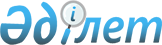 О Центральной комиссии по разработке нефтяных и газовых месторождений
					
			Утративший силу
			
			
		
					Приказ Министра энергетики и минеральных ресурсов Республики Казахстан от 21 марта 2001 года № 70. Зарегистрирован в Министерстве юстиции Республики Казахстан 12.04.2001 г. за № 1465. Утратил силу приказом Министра нефти и газа Республики Казахстан от 1 октября 2010 года № 341      Сноска. Утратил силу приказом Министра нефти и газа РК от 01.10.2010 № 341 (вводится в действие по истечении десяти календарных дней со дня его первого официального опубликования).      В соответствии с Положением о Министерстве энергетики и минеральных ресурсов Республики Казахстан, утвержденным постановлением Правительства Республики Казахстан от 25 января 2001 года N 133, в целях упорядочения требований к проектным технологическим документам по разработке нефтяных, газовых и газоконденсатных месторождений на территории Республики Казахстан, осуществления единой государственной политики по контролю за состоянием разработки и эффективного использования потенциала нефтяных и газовых месторождений приказываю: См. P040001105

      1. Создать Центральную комиссию по разработке нефтяных и газовых месторождений (далее - ЦКР) при Министерстве энергетики и минеральных ресурсов Республики Казахстан. 

      2. Возложить на ЦКР права и функции экспертизы и утверждения технологических проектных и нормативных документов по разработке нефтяных, газовых и газоконденсатных месторождений, осуществления контроля за разработкой этих месторождений, а также за эксплуатацией подземных хранилищ нефти и газа. 

      3. Решения и указания ЦКР по вопросам, отнесенным к ее компетенции, являются обязательными для исполнения всех хозяйствующих субъектов независимо от формы собственности, в том числе иностранных, занимающихся проектированием и осуществлением разработки нефтяных, газовых и газоконденсатных месторождений, эксплуатацией подземных хранилищ нефти и газа на территории Республики Казахстан. 

      4. Утвердить прилагаемые: 

      1) (подпункт исключен - приказом Министра энергетики и минеральных ресурсов РК от 30 октября 2003 года N 214); 

      2) (подпункт исключен - приказом Министра энергетики и минеральных ресурсов РК от 30 октября 2003 года N 214); 

      3) Положение о ЦКР (приложение 3). 

      5. Департаменту недропользования обеспечить государственную регистрацию настоящего приказа в Министерстве юстиции Республики Казахстан. 

      6. Признать утратившим силу приказ Министерства энергетики, индустрии и торговли Республики Казахстан от 19 октября 1998 года N 200.

      7. Контроль за исполнением настоящего приказа возложить на вице-Министра энергетики и минеральных ресурсов Республики Казахстан Киинова Л.К. <*> 

      Сноска. Пункт 7 с изменениями - приказом Министра энергетики и минеральных ресурсов Республики Казахстан от 30 октября 2003 года N 214. Заместитель Премьер-Министра 

Республики Казахстан - Министр 

                                              Приложение 1 

                               к приказу Министерства энергетики 

                         и минеральных ресурсов Республики Казахстан 

                                      от 21 марта 2001 года N 70 

                           Состав Центральной комиссии 

            по разработке нефтяных и газовых месторождений <*> 

     Сноска. Состав с изменениями - приказом Министра энергетики и минеральных ресурсов РК от 27 декабря 2001 года N 320; приложение исключено - приказом Министра энергетики и минеральных ресурсов Республики Казахстан от 30 октября 2003 года N 214 . 

                                           Приложение 2 

                               к приказу Министерства энергетики 

                         и минеральных ресурсов Республики Казахстан 

                                 от 21 марта 2001 года N 70 <*> 

      Приложение исключено - приказом Министра энергетики и минеральных ресурсов РК от 30 октября 2003 года N 214.           Состав независимых экспертов Центральной комиссии 

             по разработке нефтяных и газовых месторождений 

 

                                            Приложение 3 

                              к приказу Министерства энергетики 

                         и минеральных ресурсов Республики Казахстан 

                                  от 21 марта 2001 года N 70                             Положение 

           о Центральной комиссии по разработке нефтяных 

                      и газовых месторождений 

                        1. Общие положения       1. Центральная комиссия по разработке нефтяных и газовых месторождений (далее - ЦКР) является коллегиальным органом при Министерстве энергетики и минеральных ресурсов Республики Казахстан (далее - Министерство). 

      2. От имени Компетентного органа ЦКР осуществляет контроль за разработкой месторождений нефти, газа и газоконденсата, эксплуатацией подземных хранилищ нефти и газа, качеством проектных технологических документов.

      3. ЦКР в своей работе руководствуется законодательством  Республики Казахстан, "Едиными правилами разработки нефтяных и газовых месторождений Республики Казахстан", постановлениями и распоряжениями Правительства Республики Казахстан, приказами Министерства, а также настоящим Положением. 

      4. Состав ЦКР утверждается Министром энергетики и минеральных ресурсов Республики Казахстан. В состав ЦКР входят, по согласованию, представители заинтересованных министерств и ведомств, научно-исследовательских и проектных организаций, а также опытных специалистов нефтегазовой отрасли, имеющих научные степени. <*> 

      Сноска. Пункт 4 с дополнениями - приказом Министра энергетики и минеральных ресурсов Республики Казахстан от 30 октября 2003 года N 214 . 

      5. Организация деятельности ЦКР, делопроизводство, сбор и хранение материалов и документов ЦКР осуществляется Департаментом нефтяной промышленности Министерства энергетики и минеральных ресурсов Республики Казахстан. <*> 

      Сноска. Пункт 5 с изменениями - приказом Министра энергетики и минеральных ресурсов Республики Казахстан от 30 октября 2003 года N 214 . 

                           2. Задачи ЦКР       6. В соответствии с Положением о Министерстве основными задачами ЦКР являются: 

      1) проведение единой государственной политики на территории Республики Казахстан в области проектирования и осуществления разработки нефтяных, газовых и газоконденсатных месторождений, эксплуатации подземных хранилищ нефти и газа; 

      2) контроль за разработкой нефтяных, газовых и газоконденсатных месторождений, эксплуатации подземных хранилищ нефти и газа в целях рационального использования нефтегазового потенциала Республики, соблюдения контрактных условий и требований по охране недр и окружающей среды, безопасному ведению работ; 

      3) разработка и выполнение единых на территории Республики Казахстан требований к проектным документам, обеспечение принятия в проектах наиболее эффективных методов и технологий разработки и эксплуатации нефтяных, газовых и газоконденсатных месторождений и контроль за их внедрением. 

                         3. Функции ЦКР       7. В соответствии с возложенными задачами ЦКР осуществляет: 

      1) обязательную полную экспертизу и утверждение представляемых недропользователями рабочих программ, проектов пробной эксплуатации, технологических схем, проектов, уточненных проектов разработки, проектов опытно-промышленной разработки нефтяных месторождений с применением новых технологий нефтеизвлечения, проектных технологических документов по разработке газовых и газоконденсатных месторождений, по эксплуатации подземных хранилищ нефти и газа; 

      2) экспертизу технико-экономических обоснований коэффициента извлечения нефти, газа, конденсата для утверждения в ГКЗ; 

      3) анализ и оценку представленных недропользователями материалов и отчетов по текущему состоянию разработки нефтяных, газовых и газоконденсатных месторождений; 

      4) разработку положений и инструкций о содержании, оформлении и порядке представления в ЦКР материалов, а также нормативно-технических документов, касающихся разработки нефтяных, газовых и газоконденсатных месторождений; 

      5) организацию подготовки и проведения совещаний, семинаров в области разработки месторождений. 

                           4. Права ЦКР       8. В соответствии с возложенными функциями ЦКР имеет право: 

      1) привлекать (на договорной основе) для проведения независимой экспертизы и подготовки по представленным на ЦКР материалам квалификационных специалистов научно-исследовательских, производственных предприятий, консалтинговых фирм и, при необходимости, иностранных экспертов; 

      2) получать от недропользователей, научно-исследовательских и проектных организаций в установленном порядке необходимые проектные, исследовательские и экспериментальные материалы в т.ч.: 

      ежегодную информацию об обеспеченности проектно-технической документацией разрабатываемых и планируемых к вводу в разработку залежей и месторождений нефти, газа и конденсата; 

      ежегодный отчет о ходе разработки нефтяных и газовых месторождений и экспериментальных производств; 

      ежегодно пояснительные записки по тем залежам и месторождениям, где имеют место отклонения от утвержденных технологических показателей разработки, с указанием основных причин и мероприятиями по их устранению; 

      3) вносить предложения в Компетентный орган о внесении корректив и изменений в условия Контрактов по добыче нефти и газа; 

      4) вносить предложения в Компетентный орган и другие соответствующие ведомства о приостановлении и прекращении нефтяных операций в случае выявления нарушений недропользователем Единых правил разработки нефтяных и газовых месторождений и утвержденных ЦКР технологических проектных документов. 

                 5. Порядок рассмотрения материалов в ЦКР       9. Предварительный план работы ЦКР на очередной год формируется по заявлениям недропользователей, представленным на рассмотрение в ЦКР до 20 января планируемого года. <*> 

      Сноска. Пункт 9 в новой редакции - приказом Министра энергетики и минеральных ресурсов РК от 30 октября 2003 года N 214. 

      10. На рассмотрение и утверждение ЦКР принимаются технологические проектные документы, анализы разработки и другие материалы от недропользователей, имеющих Лицензии на добычу (или совмещенные Лицензии на разведку и добычу) углеводородного сырья и заключивших Контракт с Компетентным органом Правительства Республики Казахстан. 

      11. Недропользователь направляет проект материалов в 5-ти экземплярах и заявление установленной формы (приложение) не позднее, чем за три месяца до срока рассмотрения их в ЦКР согласно предварительному плану ЦКР. <*> 

      Сноска. Пункт 11 в новой редакции - приказом Министра энергетики и минеральных ресурсов Республики Казахстан от 30 октября 2003 года N 214 . 

      12. Одновременно в ЦКР предоставляются материалы согласования и экспертизы технологических проектных документов с центральными или местными органами охраны недр, экологического, горно-технического и санитарного надзора. 

      13. ЦКР рассматривает полученные проектные документы и при соответствии их установленным требованиям направляет их для прохождения независимой экспертизы. Независимый эксперт назначается председателем ЦКР, или заместителем председателя ЦКР, в ведении которого находится реализация проектного или нормативного документа. Срок проведения экспертизы проектных документов 1,5 месяца со дня назначения эксперта. <*> 

      Сноска. Пункт 13 с дополнениями - приказом Министра энергетики и минеральных ресурсов Республики Казахстан от 30 октября 2003 года N 214 . 

      14. ЦКР вправе отклонить рассмотрение представленных проектов и материалов в случаях: 

      1) несоответствия принятых в технологических документах запасов углеводородов запасам, утвержденным в Государственном балансе нефти, газа и конденсата, включая попутные компоненты; 

      2) несоответствия представленных материалов Единым Правилам разработки нефтяных и газовых месторождений Республики Казахстан, установленным требованиям по составлению технологических документов разработки нефтяных и газовых месторождений. 

      15. После получения экспертных заключений ЦКР в соответствии с планом работы рассматривает представленные проектные технологические документы. Решение ЦКР оформляется протоколом в срок до 10 дней со дня рассмотрения на заседании. 

      16. Решения ЦКР принимаются большинством голосов присутствующих на заседании членов комиссии. Заседания комиссии правомочны, если на них присутствуют не менее 50% общего состава ЦКР. При равенстве голосов голос председательствующего является решающим. 

      В принятые решения ЦКР могут быть внесены изменения и/или дополнения решением ЦКР. 

      17. Затраты на проведение экспертизы и заключений ЦКР, командировочные расходы членов ЦКР, связанные с выполнением функциональных обязанностей по проектам возмещаются недропользователями.

      Сноска. Пункт 17 в новой редакции - приказом Министра энергетики и минеральных ресурсов Республики Казахстан от 30 октября 2003 года N 214 . 

      18. Решения и указания ЦКР по вопросам, отнесенным к ее компетенции, являются обязательными к исполнению для всех хозяйствующих субъектов независимо от формы собственности, в том числе иностранных, занимающихся проектированием и осуществлением разработки нефтяных, газовых и газоконденсатных месторождений, эксплуатацией подземных хранилищ нефти и газа на территории Республики Казахстан. 

                                               Приложение к 

                                            Положению о ЦКР 

                                  Центральная комиссия по разработке 

                                   нефтяных и газовых месторождений 

                                       Министерства энергетики и 

                                    минеральных ресурсов Республики 

                                               Казахстан                                Заявление 

          на рассмотрение в ЦКР технологического документа 1. Недропользователь______________________________________________________ 2. Лицензия, серия, N______ выданная______________________________________ 

                                          (объекты, срок пользования) 

Дата выдачи________________________________________________________________ 

Цель выдачи________________________________________________________________ 

                  (добыча, совмещенная - разведка и добыча) 

3. Контракт на пользование недрами между __________________________________ 

___________________________________________________________________________ 

                  (Компетентный орган и недропользователь) 

заключен___________________________________________________________________ 

                                      (дата) 

Акт Государственной регистрации N___________, Дата _______________________ 

4. Название технологического документа ____________________________________ 

5. Название организации-разработчика технологического документа 

___________________________________________________________________________ 

Номер, дата и срок выдачи Лицензии (сертификата) на право ведения 

проектных работ 

___________________________________________________________________________ 

___________________________________________________________________________ 

К заявлению прилагается 5 (пять) экземпляров технологического документа. Ф.И.О. и подпись руководителя предприятия, 

представляющего технологический документ М.П.  
					© 2012. РГП на ПХВ «Институт законодательства и правовой информации Республики Казахстан» Министерства юстиции Республики Казахстан
				